Workington Town Council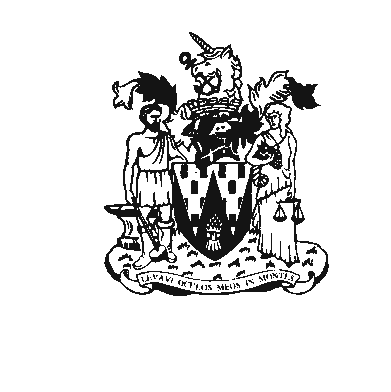 Trustee of the borough of WorkingtonWorkington Town Council Community Centre, Princess Street, Workington, Cumbria, CA14 2QGTelephone: 01900 702986Email: office@workingtontowncouncil.gov.ukWebsite: www.workingtontowncouncil.gov.uk19th June 2023 v4To Members of Finance and General Purposes Committee: (Copy for information only to other members of Workington Town Council)You are summoned to a meeting of Workington Town Council Finance and General Purposes Committee on Tuesday, 20th June 2023 at 7pm.The meeting will take place at the Workington Town Council Community Centre, Princess Street, Workington, CA14 2QG.  Yours faithfully,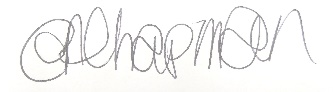 Emma ChapmanDeputy Proper OfficerAGENDA1.	ApologiesTo receive and note any apologies.2.	Declarations of InterestTo receive any declarations of interest relating to matters on the agenda.3. 	Exclusion of Press and Public (Public Bodies Admission to Meetings Act 1960)To consider whether there are any agenda items during consideration of which the press and public should be excluded.4.	Minutes of the Previous MeetingTo receive the minutes of the meeting of the Finance and General Purposes Committee held on 30th May 2023 and affirm them a true record.5. 	Annual Governance and Accounting Returna)  to consider the draft annual financial out turn statement (enclosed)b)  to consider any necessary amendments to the Council budget arising from the financial outturn statement (draft revised budget enclosed)c)  to consider the draft Annual Governance Statement (enclosed)6          F & GP sub committeeTo note that a subcommittee has been formed to investigate the following items: Internal Audit ReportsInformation Commissioners Officer Decision NoticesExternal Auditor ReportCode of Conduct complaint result7. 	PoliciesCommittee to agree a timetable for review of the following Council policies:Standing Orders and Code of ConductFinancial RegulationsInsuranceComplaints policyFreedom of Information and Data Protection policiesPress & Media policy8.	Finance Reports   To consider I) the Schedule of Payments for May 2023.ii) the bank reconciliation statement at May 2023iii) the budget monitoring report for May 20239. 	Fleet budget line To consider an increase to the Fleet budget line to take to Full Council. 10.	Committee recommendations Committee to consider the report on committee recommendations (details enclosed).11.	Community Ownership Fund Available to Local Councils  To note that the Community Ownership Fund is now open to applications from this Council (details enclosed).Matters likely to be considered in the absence of the press and public12.       Employment IssuesTo note a report of any appropriate employment issues raised by the clerk for a future decision or to aid in the delegated decision making.Cllr Mike Rollo (Chair)Cllr Michael HeaslipCllr David Tennyson (Vice Chair)Cllr Bernadette JonesCllr Mary BainbridgeCllr Jackie KirkbrideCllr Barbara CannonCllr Tricia PooleCllr Hilary HarringtonCllr Ellie Wood